Заседание районной трехсторонней комиссии и межведомственнойкомиссии по охране трудаВ администрации Темрюкского района 26 марта 2024 года состоялось очередное заседание районной трехсторонней комиссии по регулированию социально-трудовых отношений и заседание межведомственной комиссии по охране труда.В работе комиссий приняли участие представители центра занятости населения, администрации муниципального образования Темрюкский район, районного объединения работодателей, координационного Совета профсоюзов района.На комиссиях в частности были рассмотрены вопросы, подготовленные центром занятости населения:- о состоянии условий труда и производственном травматизме в организациях МО Темрюкский район в 2023 году и задачах на 2024 год; - об итогах работы по заключению коллективных договоров в организациях Темрюкского района в 2023 году и перспективах социального партнерства в 2024 году;- о привлечении работодателей района к созданию временных рабочих мест для трудоустройства подростков в свободное от учебы время в 2024 году.	В рамках межведомственной комиссии также были заслушаны работодатели, допустившие тяжелый и смертельный травматизм. По всем вопросам приняты соответствующие решения. 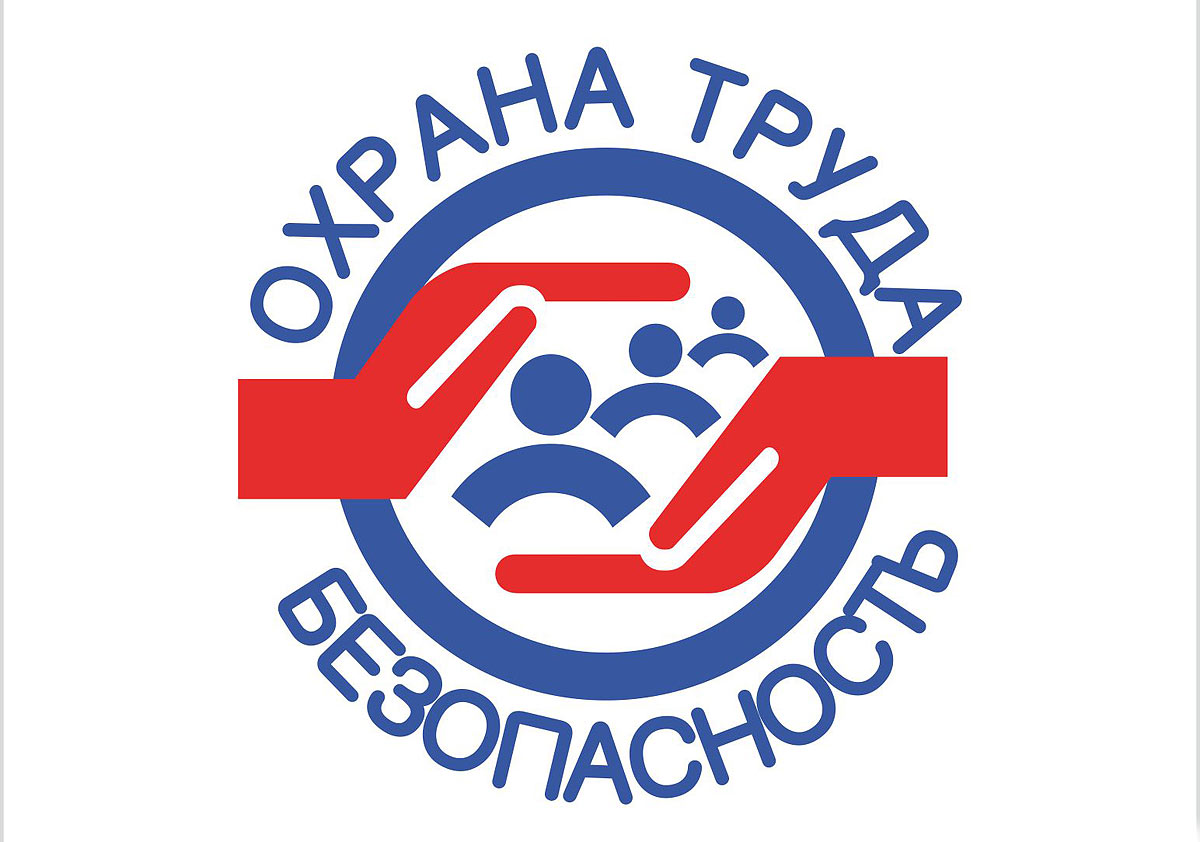 